PRÓ-REITORIA DE PÓS-GRADUAÇÃO, INICIAÇÃO À PESQUISA E EXTENSÃO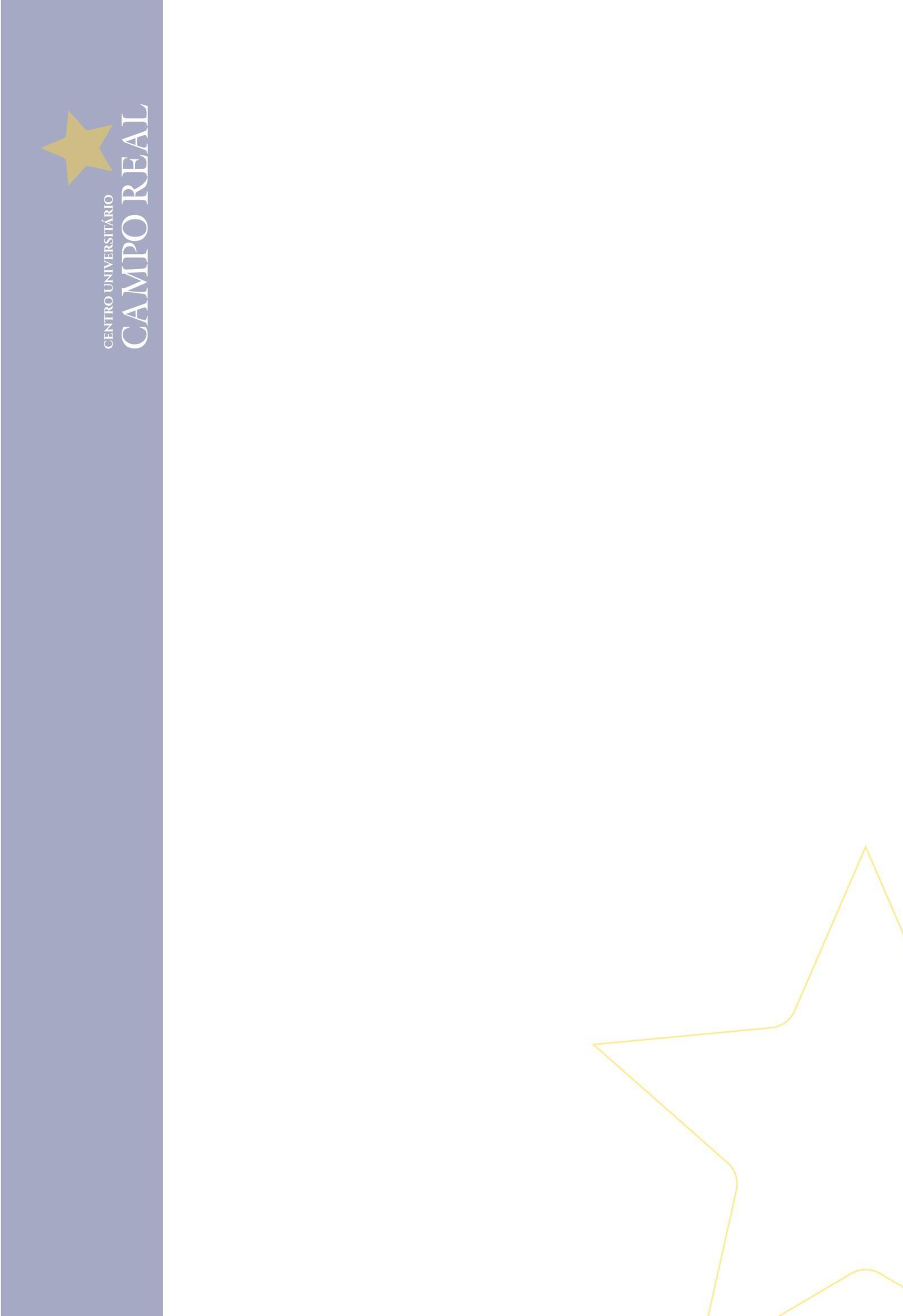 TERMO DE COMPROMISSO DE MONITORIA ACADÊMICO-CIENTÍFICA – MONITORIA VOLUNTÁRIA Eu, _____________________________________, aluno regularmente matriculado, no Curso de _________________________________ da Faculdade Campo Real, comprometo-me a exercer a atividade de Monitoria, na forma da Lei nº 9394/96-LDB e da Resolução nº 18/2014. Para tanto, declaro estar ciente: a)	Das referidas normas que regem o Programa de Monitoria, comprometendo-me a atender todas as suas determinações;b)	Que este Termo corresponde ao período constante no Plano de Atividades de Monitoria __/___/_____ a __/__/_____;c) O monitor, dentro do horário de trabalho estabelecido, fica obrigado a prestar apoio à atividade de ensino relacionada no projeto de Monitoria a que se encontra vinculado, exercendo as tarefas determinadas por seu Orientador.d) O monitor fica obrigado a participar das atividades da Jornada Acadêmica, bem como de participar da Mostra das Profissões e Iniciação Científica. e)	De que a aludida atividade não constitui, em hipótese alguma, vínculo empregatício, sendo realizada sem a concessão de bolsa.f)	De que somente com o cumprimento das atividades descritas no Plano de Atividades de Monitoria e da entrega do Relatório Final, terei direito ao certificado de participação no programa. Esse relatório deverá vir acompanhado de avaliação do desempenho do bolsista, elaborada pelo respectivo orientador.Guarapuava, ____ de ___________________ de _______.Monitor(a)